Téma: VELIKONOCE (2)  (cíleno na předškoláky)1) Opakování s dětmi Opakujte s dětmi názvy ročních období, měsíců a dnů v týdnu. Ptejte se třeba následovně: Kolik je ročních období a která to jsou? Jak jdou za sebou? Jaké je teď roční období? Co se děje v přírodě?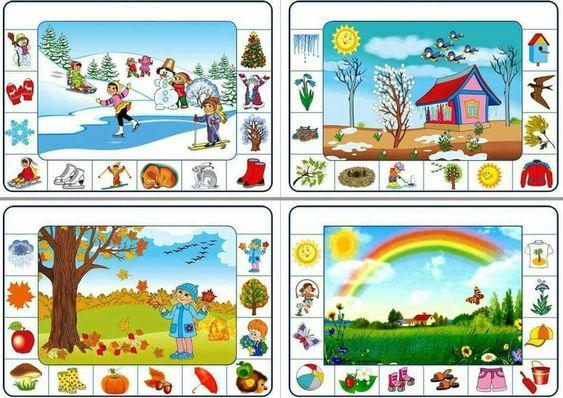 Kalendářní rok má 12 měsíců, dokážeš je vyjmenovat?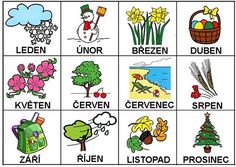 Nechte děti vyjmenovat typické činnosti, které děláme ráno / večer / ve všední dny / o víkendu apod.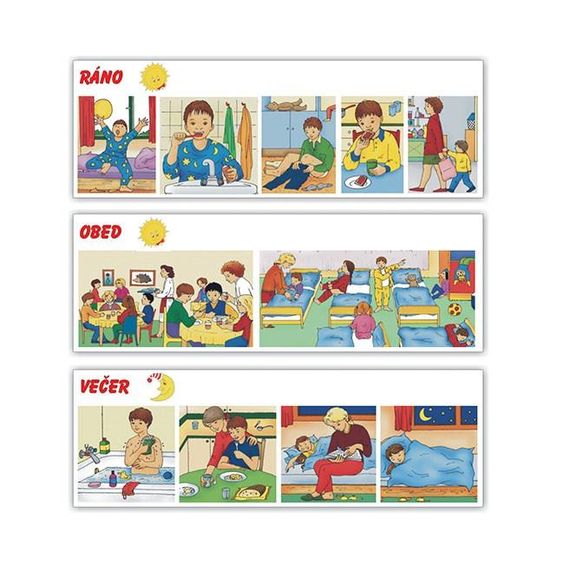 Připomeňte si s dětmi názvy jarních květin 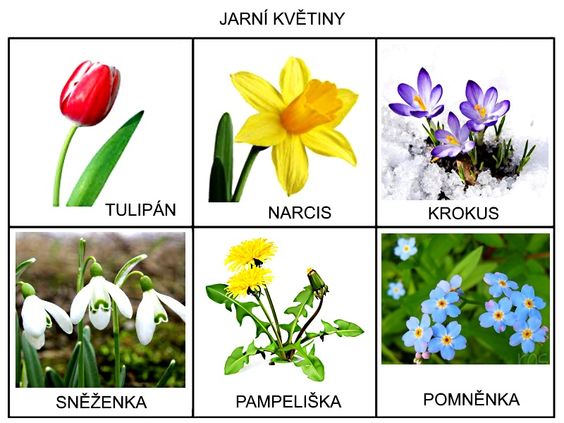 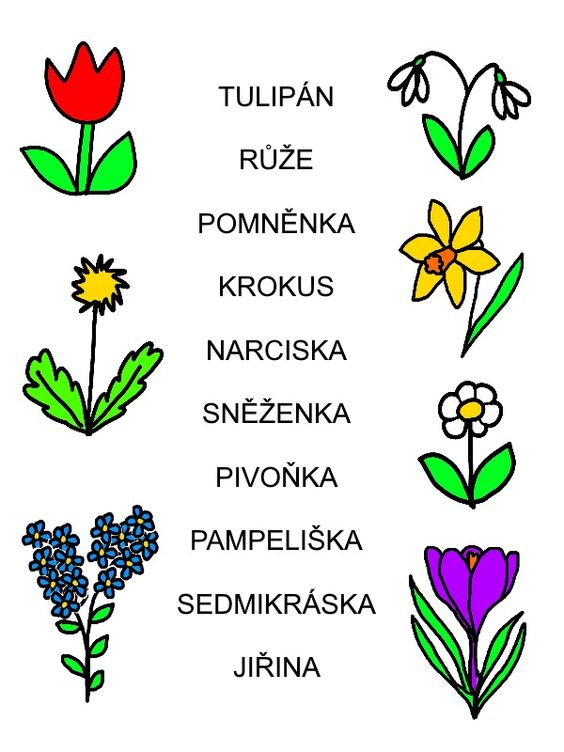 Ptejte se dětí podle obrázku: 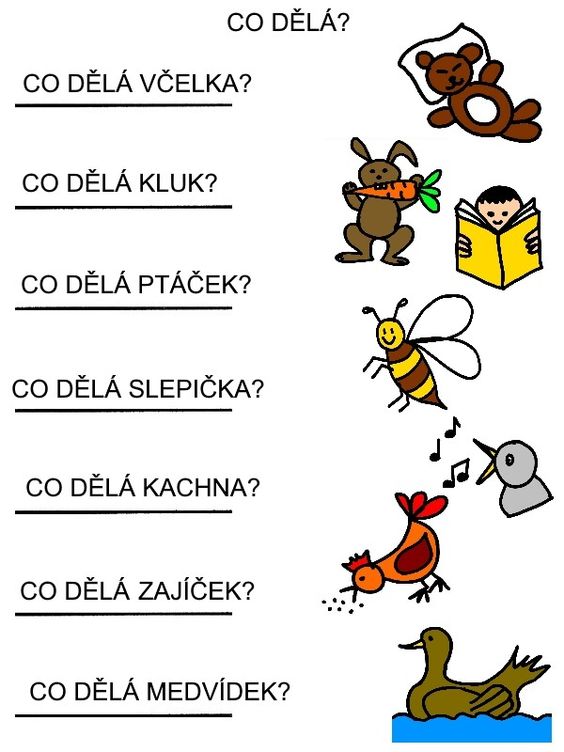 Co dělá včelka, beruška…?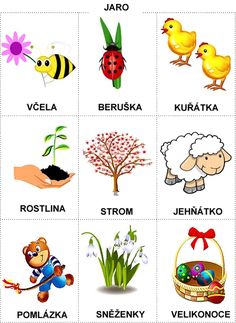 2) Velikonoční koledy Pro děvčátka - SlepičkaKropenatá slepička
snesla bílá vajíčka,
obarvím je, vymaluji,
všechny chlapce podaruji,
pentličky pak zamotám,
na pomlázku jim je dám.Pro kluky - PomlázkaUpletl jsem pomlázku,je hezčí než z obrázku,všechny holky, které znám,navštívím a vymrskám.Než mi dají vajíčko,vyplatím je maličko.3) Tvoření s dětmi 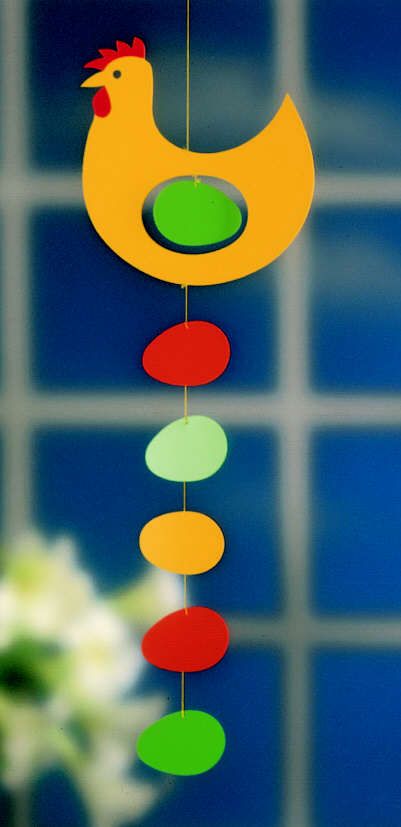 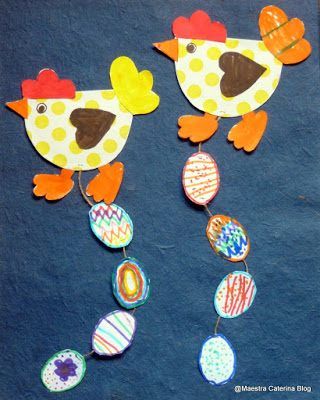 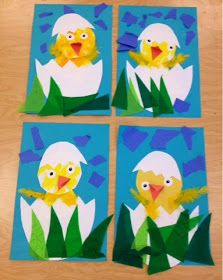 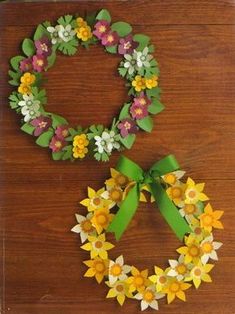 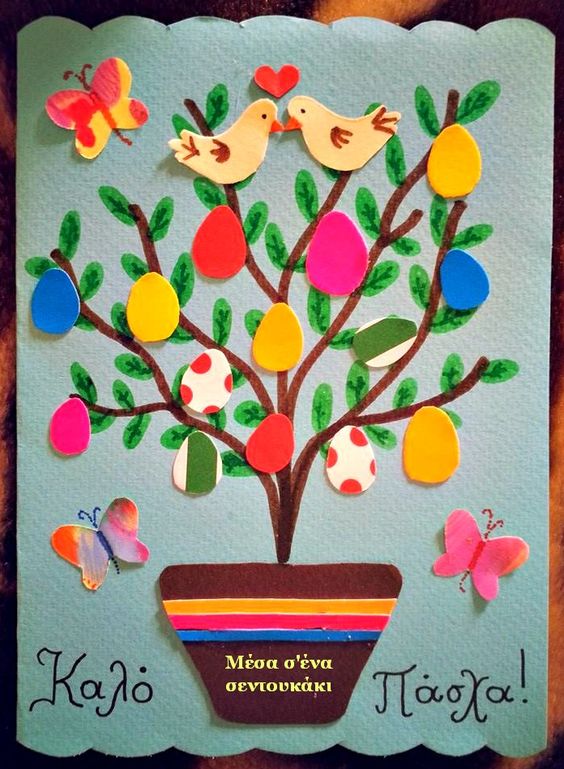 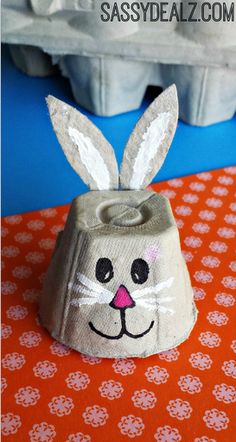 4) Pracovní listy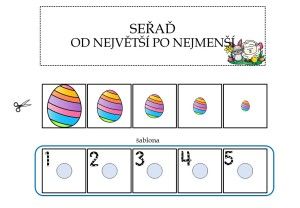 Zkoušejte stříhání 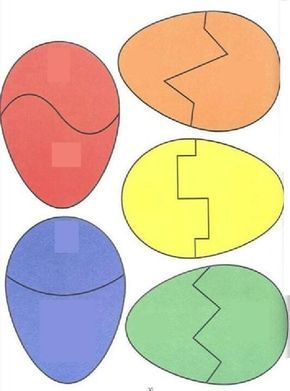 5) Omalovánky 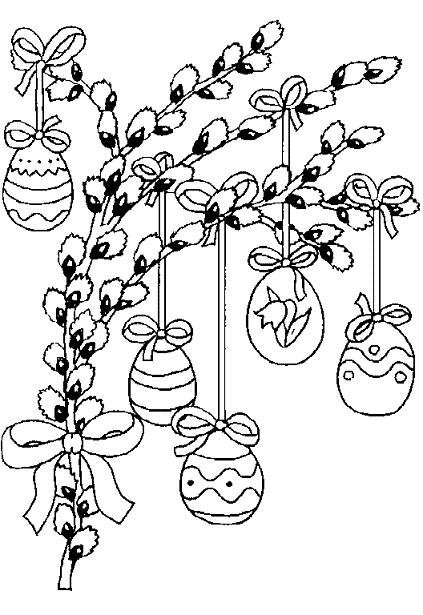 Pojmenujte věci na obrázku a vybarvěte je: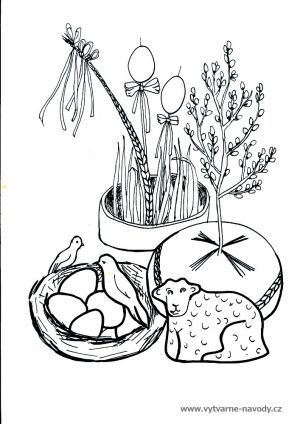 